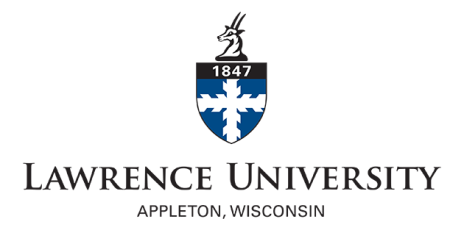 PROTOCOL VIOLATION FORMFOR IRB REVIEW OF RESEARCH INVOLVING HUMAN SUBJECTSForm must be typed—HANDWRITTEN DOCUMENTS will not be accepted.Complete this form when there is a protocol violation to an approved human subject research project.  The IRB defines and categorizes protocol violations in two categories:  Protocol Exceptions and Protocol Deviations. Send the completed and signed Protocol Violation Form to irb@lawrence.edu within 14 working days of the occurrence.    ** A handwritten signature is not needed if this form is emailed from a Lawrence University email account.  Please type in name and date and submit to irb@lawrence.edu.A handwritten signature is required if this form is not emailed from a Lawrence University email account.  Please mail this form including the handwritten signature to Lawrence University, Office of Research Administration, 711 E. Boldt Way, Appleton, WI, 54911. ***********************************FOR IRB USE ONLY************************************The violation(s) does not constitute an unanticipated problem(s) involving risk(s) to subjects or others.  Justification for determination (required):           Report reviewed/no further action requestedRevisions and/or additional information requiredProtocol requires full reviewComments:      Committee Reviewer Signature                                 Date1.  Protocol Information1.  Protocol Information1.  Protocol Information1.  Protocol Information1.  Protocol Information1.  Protocol InformationIRB Protocol Number:       IRB Protocol Number:       IRB Protocol Number:       IRB Protocol Number:       IRB Protocol Number:       IRB Protocol Number:       Project Title:       Project Title:       Project Title:       Project Title:       Project Title:       Project Title:       Type of Approval:   Full Review    Expedited   ExemptType of Approval:   Full Review    Expedited   ExemptType of Approval:   Full Review    Expedited   ExemptType of Approval:   Full Review    Expedited   ExemptType of Approval:   Full Review    Expedited   ExemptType of Approval:   Full Review    Expedited   ExemptProject start date:  Project start date:  Project start date:  Project end date:  Project end date:  Project end date:    Unfunded project  Unfunded project  Unfunded project  Internally funded project   Internally funded project   Internally funded project Source:       Source:       Source:         Externally funded project (provide grant title and award # below)  Externally funded project (provide grant title and award # below)  Externally funded project (provide grant title and award # below)Sponsor/Agency:       Sponsor/Agency:       Sponsor/Agency:       Grant Title:       Grant Title:       Grant Title:       Grant Award #:       Grant Award #:       Grant Award #:       2.  Principal Investigator (PI)  [Complete 2a OR 2b]2.  Principal Investigator (PI)  [Complete 2a OR 2b]2.  Principal Investigator (PI)  [Complete 2a OR 2b]2.  Principal Investigator (PI)  [Complete 2a OR 2b]2.  Principal Investigator (PI)  [Complete 2a OR 2b]2.  Principal Investigator (PI)  [Complete 2a OR 2b]	2a.  Student PI 	2a.  Student PI 	2a.  Student PI 	2a.  Student PI 	2a.  Student PI 	2a.  Student PI Name:       Telephone:  xxx-xxx-xxxxTelephone:  xxx-xxx-xxxxTelephone:  xxx-xxx-xxxxTelephone:  xxx-xxx-xxxxEmail:       Course # and Name**:       Course # and Name**:       Course # and Name**:       Course # and Name**:       Course # and Name**:       Course # and Name**:       **Use “Independent Student Research” for course name if research project is not for a specific course.**Use “Independent Student Research” for course name if research project is not for a specific course.**Use “Independent Student Research” for course name if research project is not for a specific course.**Use “Independent Student Research” for course name if research project is not for a specific course.**Use “Independent Student Research” for course name if research project is not for a specific course.**Use “Independent Student Research” for course name if research project is not for a specific course.Supervisory Faculty:       Supervisory Faculty:       Supervisory Faculty Email:       Supervisory Faculty Email:       Supervisory Faculty Email:       Supervisory Faculty Email:       	2b. Faculty/Staff PI (Do not complete this section if you are a student.)	2b. Faculty/Staff PI (Do not complete this section if you are a student.)	2b. Faculty/Staff PI (Do not complete this section if you are a student.)	2b. Faculty/Staff PI (Do not complete this section if you are a student.)	2b. Faculty/Staff PI (Do not complete this section if you are a student.)	2b. Faculty/Staff PI (Do not complete this section if you are a student.)Name:       Email:       Name:       Email:       Name:       Email:       Department:       Phone:       Department:       Phone:       Department:       Phone:       3.	Co-Investigators 	3.	Co-Investigators 	3.	Co-Investigators 	3.	Co-Investigators 	3.	Co-Investigators 	3.	Co-Investigators 	Name:	     Email:	      Faculty    Student    Staff   Other (specify)      Name:	     Email:	      Faculty    Student    Staff   Other (specify)      Name:	     Email:	      Faculty    Student    Staff   Other (specify)      Name:	     Email:	      Faculty    Student    Staff   Other (specify)      Institution (if not Lawrence):       Institution (if not Lawrence):       Name:	     Email:	      Faculty    Student    Staff   Other  (specify)      Name:	     Email:	      Faculty    Student    Staff   Other  (specify)      Name:	     Email:	      Faculty    Student    Staff   Other  (specify)      Name:	     Email:	      Faculty    Student    Staff   Other  (specify)      Institution (if not Lawrence):       Institution (if not Lawrence):       4.   Violation Report	4.   Violation Report	4.   Violation Report	4.   Violation Report	4.   Violation Report	4.   Violation Report	4 (a) Indicate the nature of the protocol violation (check the one which applies).   Protocol Exception (defined as the enrollment of a research subject in a protocol that fails to meet protocol inclusion criteria or a person who should not have been enrolled based on protocol exclusion criteria)  Protocol Deviation (defined as a departure from the protocol for a research subject once that subject has actually been satisfactorily enrolled)4 (a) Indicate the nature of the protocol violation (check the one which applies).   Protocol Exception (defined as the enrollment of a research subject in a protocol that fails to meet protocol inclusion criteria or a person who should not have been enrolled based on protocol exclusion criteria)  Protocol Deviation (defined as a departure from the protocol for a research subject once that subject has actually been satisfactorily enrolled)4 (a) Indicate the nature of the protocol violation (check the one which applies).   Protocol Exception (defined as the enrollment of a research subject in a protocol that fails to meet protocol inclusion criteria or a person who should not have been enrolled based on protocol exclusion criteria)  Protocol Deviation (defined as a departure from the protocol for a research subject once that subject has actually been satisfactorily enrolled)4 (a) Indicate the nature of the protocol violation (check the one which applies).   Protocol Exception (defined as the enrollment of a research subject in a protocol that fails to meet protocol inclusion criteria or a person who should not have been enrolled based on protocol exclusion criteria)  Protocol Deviation (defined as a departure from the protocol for a research subject once that subject has actually been satisfactorily enrolled)4 (a) Indicate the nature of the protocol violation (check the one which applies).   Protocol Exception (defined as the enrollment of a research subject in a protocol that fails to meet protocol inclusion criteria or a person who should not have been enrolled based on protocol exclusion criteria)  Protocol Deviation (defined as a departure from the protocol for a research subject once that subject has actually been satisfactorily enrolled)4 (a) Indicate the nature of the protocol violation (check the one which applies).   Protocol Exception (defined as the enrollment of a research subject in a protocol that fails to meet protocol inclusion criteria or a person who should not have been enrolled based on protocol exclusion criteria)  Protocol Deviation (defined as a departure from the protocol for a research subject once that subject has actually been satisfactorily enrolled)5.  Description, Actions, and Outcome of Violation 5.  Description, Actions, and Outcome of Violation 5.  Description, Actions, and Outcome of Violation 5.  Description, Actions, and Outcome of Violation 5.  Description, Actions, and Outcome of Violation 5.  Description, Actions, and Outcome of Violation 5 (a)  Provide a description (include dates and details) of the violation:5 (a)  Provide a description (include dates and details) of the violation:5 (a)  Provide a description (include dates and details) of the violation:5 (a)  Provide a description (include dates and details) of the violation:5 (a)  Provide a description (include dates and details) of the violation:5 (a)  Provide a description (include dates and details) of the violation:5 (b) Has this kind of violation happened before in connection with this study?   Yes   NoIf “Yes”, please explain in detail. 5 (b) Has this kind of violation happened before in connection with this study?   Yes   NoIf “Yes”, please explain in detail. 5 (b) Has this kind of violation happened before in connection with this study?   Yes   NoIf “Yes”, please explain in detail. 5 (b) Has this kind of violation happened before in connection with this study?   Yes   NoIf “Yes”, please explain in detail. 5 (b) Has this kind of violation happened before in connection with this study?   Yes   NoIf “Yes”, please explain in detail. 5 (b) Has this kind of violation happened before in connection with this study?   Yes   NoIf “Yes”, please explain in detail. 5 (c) Provide a description of how the violation was managed.5 (c) Provide a description of how the violation was managed.5 (c) Provide a description of how the violation was managed.5 (c) Provide a description of how the violation was managed.5 (c) Provide a description of how the violation was managed.5 (c) Provide a description of how the violation was managed.5 (d) Provide a description of the corrective actions taken to ensure this type of violation does not occur again in the future.5 (d) Provide a description of the corrective actions taken to ensure this type of violation does not occur again in the future.5 (d) Provide a description of the corrective actions taken to ensure this type of violation does not occur again in the future.5 (d) Provide a description of the corrective actions taken to ensure this type of violation does not occur again in the future.5 (d) Provide a description of the corrective actions taken to ensure this type of violation does not occur again in the future.5 (d) Provide a description of the corrective actions taken to ensure this type of violation does not occur again in the future.6.  	Signatures6.  	Signatures6.  	Signatures6.  	Signatures6.  	Signatures6.  	SignaturesSignature of Reporter**                                                                                               Date Signature of Reporter**                                                                                               Date Signature of Reporter**                                                                                               Date Signature of Reporter**                                                                                               Date Signature of Reporter**                                                                                               Date Signature of Reporter**                                                                                               Date Signature of Principal Investigator**                                                                           Date Signature of Principal Investigator**                                                                           Date Signature of Principal Investigator**                                                                           Date Signature of Principal Investigator**                                                                           Date Signature of Principal Investigator**                                                                           Date Signature of Principal Investigator**                                                                           Date Signature of Supervisory Faculty Member**                                                               DateSignature of Supervisory Faculty Member**                                                               DateSignature of Supervisory Faculty Member**                                                               DateSignature of Supervisory Faculty Member**                                                               DateSignature of Supervisory Faculty Member**                                                               DateSignature of Supervisory Faculty Member**                                                               Date